บันทึกข้อความ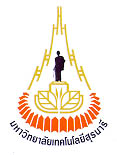 มหาวิทยาลัยเทคโนโลยีสุรนารีหน่วยงาน  											ที่  ศธ  					วันที่ 							เรื่อง ขอแจ้ง (ใส่รายละเอียดเปิดรายวิชาหรือเพิ่มกลุ่มรายวิชา) ในภาคการศึกษาที่ (ระบุภาค/ปีการศึกษา)  เรียน      ผู้อำนวยการศูนย์บริการการศึกษา	  สาขาวิชา ........................................  สำนักวิชา ............................................  ขอแจ้งเปิดรายวิชา/เพิ่มกลุ่มเรียน  ในภาคการศึกษาที่ .............. /.............   โดยมีรายละเอียดดังต่อไปนี้ รหัสวิชา ..................... ชื่อวิชา ...........................  (กลุ่มที่ .........)   จำนวน .......... หน่วยกิตจำนวนรับ ........................ คน  อาจารย์ผู้สอน/อาจารย์ผู้รับผิดชอบรายวิชา ............................................................วัน  เวลา  สถานที่เรียน  ..........................................................................................การจัดสอบ  (โปรดระบุ :  ให้ศูนย์จัดสอบให้หรืออาจารย์ผู้สอนจัดสอบเอง)หมายเหตุ/เงื่อนไขอื่น ...............................................................................................รหัสวิชา ..................... ชื่อวิชา ...........................  (กลุ่มที่ .........)   จำนวน .......... หน่วยกิตจำนวนรับ ........................ คน  อาจารย์ผู้สอน/อาจารย์ผู้รับผิดชอบรายวิชา ............................................................วัน  เวลา  สถานที่เรียน  ..........................................................................................การจัดสอบ  (โปรดระบุ :  ให้ศูนย์จัดสอบให้หรืออาจารย์ผู้สอนจัดสอบเอง)หมายเหตุ/เงื่อนไขอื่น ...............................................................................................	 จึงเรียนมาเพื่อโปรดพิจารณาดำเนินการต่อไปด้วย  จักขอบคุณยิ่ง				  		ลงชื่อ…………………………………………….    (………………………………………………)					                        หัวหน้าสาขาวิชา				  		ลงชื่อ…………………………………………….    (………………………………………………)					                               คณบดี